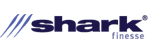 Basis of PreparationThis appraisal has been prepared in order to provide Manufacturing Customer with the potential financial implications and investment returns arising from the proposed solution.It is based upon a number of stages that together provide an assessment of the investment returns likely to be delivered as a result of project acceptance.This assessment is based upon information and explanation from Manufacturing Customer and is indicative only.  It is therefore not a part of the contractual offer from Software Supplier.Background to Investment AppraisalAll the benefits identified in this project have been assumed to start after the installation and training have taken place in month 7 unless otherwise stated.The sales proposal for this solution is submitted separately - and should be cross-referred to this appraisal.In order to complete the investment appraisal Manufacturing Customer has requested the use of the following appraisal methods:Net Present ValueA financial measure of whether a proposal delivers a "profit" or a "loss" using an annual cost of money applied to the timing of spend and savings.  It includes the initial cost of the equipment / services, the monthly cost of maintenance, compared to the financial benefits accruing.  The result is the change in shareholder value to be anticipated from project acceptance.Internal Rate of ReturnThe return rate per year to Manufacturing Customer taking into account: initial cost of the equipment / services, monthly cost of maintenance, and comparing these to the timing of benefits identified as a result of implementing the project.  The "percentage" answer is compared to the minimum requirement specified by Manufacturing Customer for approval.PaybackThis is a comparison of the initial outlay of monies, to buy equipment or services, against the time taken for the net benefits to cover the initial outlay.  This derives an answer which is a time measure, and is usually quoted in months / years.Discounted Cash Flow - to NPV and IRRA detailed statement of all the cash flows and timings that underpin the results provided for Internal Rate Of Return and Net Present Value analysis.Investment Summary Non-Recurring Costs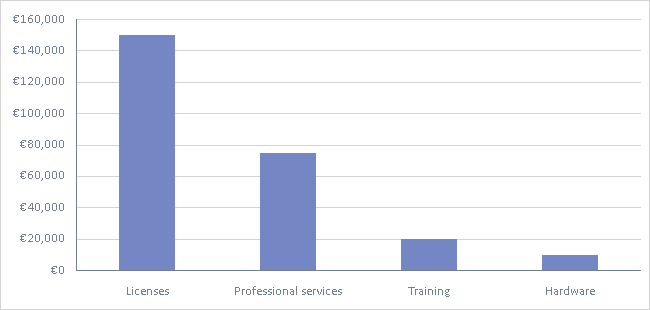 Recurring Costs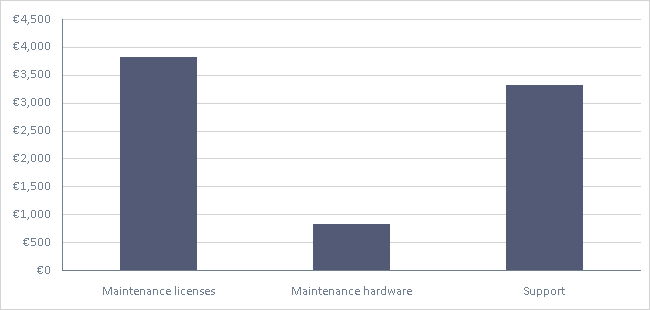 Benefits EvaluationThe following benefits have been identified that support this appraisal:Manufacturing BenefitsIncreased Plant UtilizationReporting Savings - Document / Content ManagementActivity Time Savings - Searching and managing infoThere are 25 people in the design department and they currently spend a 25% of time looking for and handling information which will be kept centrally with the proposed system. An estimated 25% saving will be made in this area, freeing up the staff to do more useful activity.Reduce Downtime CostsBill of Materials Management SavingsReduce Warranty ProvisionsImproved production quality will lead to reduced need for warranty set-aside. Counted from the start of year 2.Better Forecasting - Control InventoryThis benefit will be realised after the start of the second year.Benefits Summary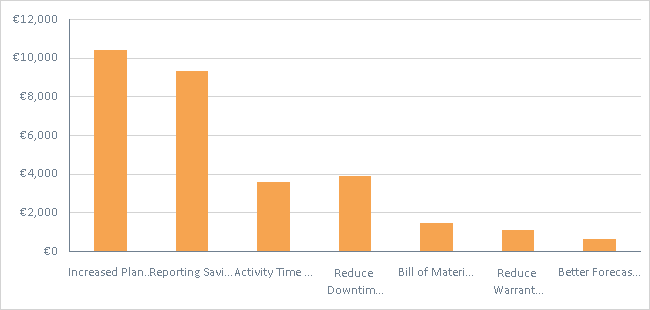 Cash Only SummaryThe cash only impact of this appraisal, which specifically excludes any revaluation for time value of money is summarized in the table below. This table should be reviewed in isolation from the rest of the appraisal which may include revaluations for delays, growths, timings, interest costs etc.Return On Investment Appraisal ElementsNet Present Value (NPV)CalculationDiscounted Cashflow Analysis - NPV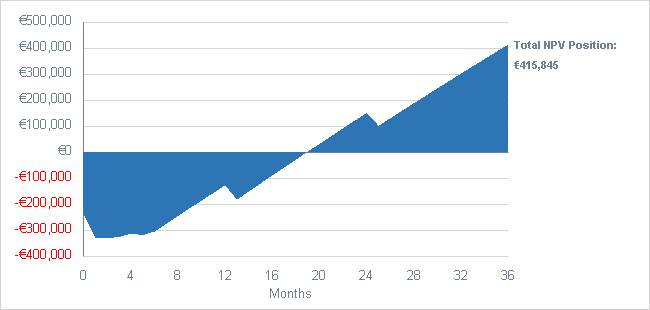 Internal Rate of Return (IRR)CalculationDiscounted Cashflow Analysis - IRRPaybackCalculation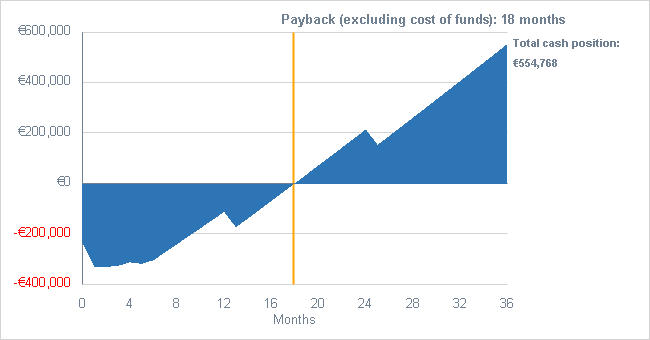 Cost of DelayEvery month that the decision is delayed is worth €22,493. If Manufacturing Customer chooses to delay the decision by 4 months net benefits of €89,972 would be lost.SummaryThe Investment Appraisal outlined above is based upon identified benefits that would accrue to Manufacturing Customer as a result of project acceptance.The investment evaluation of these costs and savings has been completed using the Shark appraisal tool. The output from this tool is fully visible and can be audited by Manufacturing Customer if so requiredThis indicative analysis stands separately from the contractual elements of the Software Supplier solution and is necessarily dependent upon the benefits identified jointly with Manufacturing Customer.Investment Appraisal forManufacturing CustomerValueMonthLicenses150,0000Professional services75,0000Training20,0005Hardware10,0000Total non-recurring costs (€)255,000Figure 1: Non-recurring coststotal €255,000ValueMonthGrowth (per yr %)Maintenance licenses45,000Yearly1 - 362Maintenance hardware10,000Yearly1 - 360Support40,000Yearly1 - 360Average monthly costs (€)7,9927,9927,992Figure 2: Average monthly costs€7,992Annual unavoidable fixed costs in process (€)10,000,000Current plant utilization level (%)85Improved utilization (plant cost recovery) (%)86.5Utilization improvement (linear %)1.8Recovery of unutilized cost (%)1.5Impact Life (months)7 - 36Average monthly increased asset recovery (€)10,417Time spent reporting (total FTE hours per month)400Annual loaded cost per person (€)86,000Reporting efficiency improvement with solution (%)50Annual value of time saving (€)122,311Annual non-labor cost saving (€)0Impact Life (months)4 - 36Average monthly savings (€)9,344Time spent on activity (total FTE hours per month)300Annual loaded cost per person (€)86,000Efficiency improvement post-solution (%)25Annual value of time saving (€)45,867Annual non-labor cost saving (€)0Impact Life (months)3 - 36Average monthly savings (€)3,610Current downtime per month (hours)1.5Downtime cost per hour (€)115,000Reduction in downtime post-solution (%)2Growth (per yr %)25Impact Life (months)7 - 36Average monthly savings (€)3,885Number of people managing BOMs25% of time managing BOMs4Annual loaded cost per person (€)86,000Time saving post-solution (%)25Annual savings (€)21,500Impact Life (months)7 - 36Average monthly savings (€)1,493Annual cost of warranty provision (€)400,000Reduction in provision post-solution (%)5Revised annual warranty cost (€)380,000Impact Life (months)13 - 36Average monthly saving (€)1,111Current value of inventory (€)15,000,000Percentage reduction with improved forecasting (%)2.5New level of inventory post-solution (€)14,625,000Annual interest cost (%)3Impact Life (months)13 - 36Average monthly savings (€)625Monthly SavingManufacturing BenefitsIncreased Plant Utilization10,417Reporting Savings - Document / Content Management9,344Activity Time Savings - Searching and managing info3,610Reduce Downtime Costs3,885Bill of Materials Management Savings1,493Reduce Warranty Provisions1,111Better Forecasting - Control Inventory625Total average monthly benefits (€)30,485Figure 3: Average monthly benefits€30,485ValueBenefitsIncreased Plant Utilization375,000Reporting Savings - Document / Content Management336,369Activity Time Savings - Searching and managing info129,948Reduce Downtime Costs139,860Bill of Materials Management Savings53,760Reduce Warranty Provisions40,008Better Forecasting - Control Inventory22,512Total benefits (€)1,097,457CostsLicenses150,000Professional services75,000Training20,000Hardware10,000Maintenance licenses137,700Maintenance hardware30,000Support120,000Total costs (€)542,700Net benefits (€)554,757Simple ROI (%)102Review period (months)36Non-recurring costs (€)255,000One-Time Benefits (€)0Peak monthly benefits (€)36,938Average monthly costs (€)7,992Minimum return (per yr %)10NPV (€)415,844MonthYear 1Year 2Year 3Year 4Year 50-235,0001-94,248-55,068-49,995002031,24129,2150033,73231,06129,06000413,57730,88228,906005-5,75230,70628,75500613,36330,53228,60600730,10130,36028,45900829,92530,19028,31400929,75030,02328,170001029,57829,85728,029001129,40829,69327,890001229,24029,53227,75300Total415,844415,844Figure 4: NPV Cumulative Discounted Cashflow€415,844Review period (months)36Non-recurring costs (€)255,000One-Time Benefits (€)0Peak monthly benefits (€)36,938Average monthly costs (€)7,992IRR (%)83.5MonthYear 1Year 2Year 3Year 4Year 50-235,0001-90,312-31,625-17,207002017,1929,6350033,28416,3799,18400411,44715,6058,754005-4,64714,8688,34400610,34514,1667,95400722,32913,4987,58300821,27212,8627,22900920,26512,2566,892001019,30611,6796,571001118,39311,1306,265001217,52410,6075,97400Total00Non-recurring costs (€)255,000One-Time Benefits (€)0Peak monthly benefits (€)36,938Average monthly costs (€)7,992Payback (months)18Figure 5: Payback Cumulative Cashflow18 months€255,000€7,99236 monthsNon-recurring costsAverage monthly costsReview period€30,485€415,84483.5%Average monthly benefitsNet Present ValueInternal Rate of Return %18 monthsBased upon an assumed cost of capital ofPayback10% per yr